Porta Lógica - Logic Gate OR ou OU ou +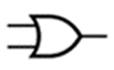 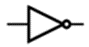 Porta NOT ou INVERTER  (inversor) 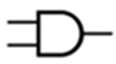 Porta Lógica - Logic Gate AND ou E ou *Desafio 4.5 – Tendo em conta a expressão   + B+ . a) Calcular o nº de saídas possíveis.b) Preencher a tabela de verdade.c) Desenhar o circuito no logisim. d) Desenhar o diagrama temporal.e) Conclusão.Resoluçãoa) Calcular o nº de saídas possíveis. Resposta 24=__16__b) Preencher a tabela de verdadeb) Desenhar o circuito no logisim.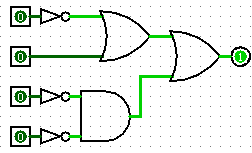 c) Desenhar o diagrama temporal.f) Conclusão. A saída será 0, quando B=0 ou B e C =0 ou B e D =0EntradasEntradasEntradasEntradasABCDD’ .  + B+ . 000011111000110101001011001001110001010011111010110101011011001011110001100001111100100100101001000101100000110001111110100101111001001111100001A0000000011111111B0000111100001111C0011001100110011D0101010101010101S1111111110001111